PENGARUH LAYANAN INFORMASI DENGAN TEKNIK  FOCUS GROUP DISCUSSION TERHADAP MOTIVASI BELAJARSISWA KELAS X DI SMK NEGERI 3 MEDANTAHUN PEMBELAJARAN 2021/2022SKRIPSIOlehNISA APRIYANI NPM. 181414017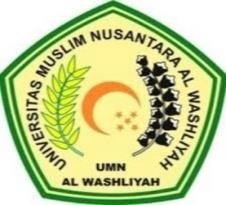 BIMBINGAN DAN KONSELING FAKULTAS KEGURUAN DAN ILMU PENDIDIKANUNIVERSITAS MUSLIM NUSANTARA AL-WASHLIYAH MEDAN2022